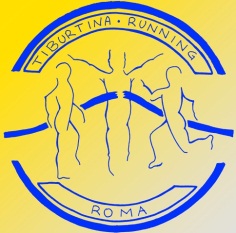 Corriamo al cavaliere13^edizione Domenica 2 Giugno 2024Ritiro pettorali giovedì 1 Giugno 2023 dalle 9 alle 13 e dalle 16 alle 19 presso DIDI SPORT Viale Roma 117 Guidonia (Rm) tel. 0774344897Corriamo al cavaliere13^edizione Domenica 2 Giugno 2024Ritiro pettorali giovedì 1 Giugno 2023 dalle 9 alle 13 e dalle 16 alle 19 presso DIDI SPORT Viale Roma 117 Guidonia (Rm) tel. 0774344897Corriamo al cavaliere13^edizione Domenica 2 Giugno 2024Ritiro pettorali giovedì 1 Giugno 2023 dalle 9 alle 13 e dalle 16 alle 19 presso DIDI SPORT Viale Roma 117 Guidonia (Rm) tel. 0774344897Corriamo al cavaliere13^edizione Domenica 2 Giugno 2024Ritiro pettorali giovedì 1 Giugno 2023 dalle 9 alle 13 e dalle 16 alle 19 presso DIDI SPORT Viale Roma 117 Guidonia (Rm) tel. 0774344897Corriamo al cavaliere13^edizione Domenica 2 Giugno 2024Ritiro pettorali giovedì 1 Giugno 2023 dalle 9 alle 13 e dalle 16 alle 19 presso DIDI SPORT Viale Roma 117 Guidonia (Rm) tel. 0774344897Corriamo al cavaliere13^edizione Domenica 2 Giugno 2024Ritiro pettorali giovedì 1 Giugno 2023 dalle 9 alle 13 e dalle 16 alle 19 presso DIDI SPORT Viale Roma 117 Guidonia (Rm) tel. 0774344897NCognomeNomeNome
SessoAnno o data di nascitaTipo Tesseramento*NazionalitàIndirizzo, Città, ProvinciaIndirizzo, Città, ProvinciaTelefono e/o e-mail12345678910* 1 – FIDAL agonisti; 2 – Ente di Promozione Sportiva (EPS)* 1 – FIDAL agonisti; 2 – Ente di Promozione Sportiva (EPS)* 1 – FIDAL agonisti; 2 – Ente di Promozione Sportiva (EPS)* 1 – FIDAL agonisti; 2 – Ente di Promozione Sportiva (EPS)* 1 – FIDAL agonisti; 2 – Ente di Promozione Sportiva (EPS)* 1 – FIDAL agonisti; 2 – Ente di Promozione Sportiva (EPS)* 1 – FIDAL agonisti; 2 – Ente di Promozione Sportiva (EPS)* 1 – FIDAL agonisti; 2 – Ente di Promozione Sportiva (EPS)* 1 – FIDAL agonisti; 2 – Ente di Promozione Sportiva (EPS)* 1 – FIDAL agonisti; 2 – Ente di Promozione Sportiva (EPS)* 1 – FIDAL agonisti; 2 – Ente di Promozione Sportiva (EPS)* 1 – FIDAL agonisti; 2 – Ente di Promozione Sportiva (EPS)NCognomeNome
SessoAnno o data di nascitaTipo Tesseramento*NazionalitàIndirizzo, Città, ProvinciaTelefono e/o e-mail111213141516171819202122232425* 1 – FIDAL agonisti; 2 – Ente di Promozione Sportiva (EPS)* 1 – FIDAL agonisti; 2 – Ente di Promozione Sportiva (EPS)* 1 – FIDAL agonisti; 2 – Ente di Promozione Sportiva (EPS)* 1 – FIDAL agonisti; 2 – Ente di Promozione Sportiva (EPS)* 1 – FIDAL agonisti; 2 – Ente di Promozione Sportiva (EPS)* 1 – FIDAL agonisti; 2 – Ente di Promozione Sportiva (EPS)* 1 – FIDAL agonisti; 2 – Ente di Promozione Sportiva (EPS)* 1 – FIDAL agonisti; 2 – Ente di Promozione Sportiva (EPS)* 1 – FIDAL agonisti; 2 – Ente di Promozione Sportiva (EPS)* 1 – FIDAL agonisti; 2 – Ente di Promozione Sportiva (EPS)